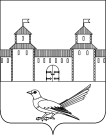 от 30.12.2016 № 2348-пВ соответствии  со статьями  42, 43, 45, 46  Градостроительного кодекса Российской Федерации, статьей  16 Федерального  закона  от  06.10.2003 № 131-ФЗ  «Об   общих  принципах  организации  местного  самоуправления  в  Российской  Федерации», руководствуясь статьями  32, 35, 40 Устава муниципального образования Сорочинский городской округ Оренбургской области, решением Сорочинского  городского  Совета муниципального образования  Сорочинский городской округ  Оренбургской области  от 31 мая 2016 года № 129«Об утверждении  Положения о порядке подготовки и утверждения документации по планировке территории муниципального образования Сорочинский городской округ Оренбургской области», на основании разработанного проекта планировки, утвержденного распоряжением администрации города Сорочинска Оренбургской области от 05.06.2012 № 521-р «Об утверждении проекта планировки микрорайона для индивидуального строительства», администрация Сорочинского городского округа Оренбургской области постановляет:1.Управлению архитектуры, градостроительства и капитального строительства администрации Сорочинского  городского  округа  Оренбургской области организовать подготовку документации попроекту межевания земель общего пользования микрорайона «Озерки» в г. Сорочинске Оренбургской области.2. Границы проектирования  определить  согласно проекта планировки, утвержденного распоряжением администрации города Сорочинска Оренбургской области от 05.06.2012 № 521-р «Об утверждении проекта планировки микрорайона для индивидуального строительства».3. Контроль  за исполнением настоящего постановления возложить на главного архитектора муниципального образования Сорочинский городской округ Оренбургской области  Крестьянова А. Ф.4. Постановление вступает в силу со дня подписания и подлежитофициальномуопубликованию.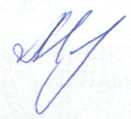 Глава муниципального образованияСорочинский  городской  округ							Т.П. Мелентьева                          Разослано: в дело, управлению архитектуры, прокуратуре,Кузнецову В.Г.Администрация Сорочинского городского округа Оренбургской областиП О С Т А Н О В Л Е Н И ЕО подготовке документации по проекту межевания земель общего пользования микрорайона «Озерки» в г. Сорочинске Оренбургской области